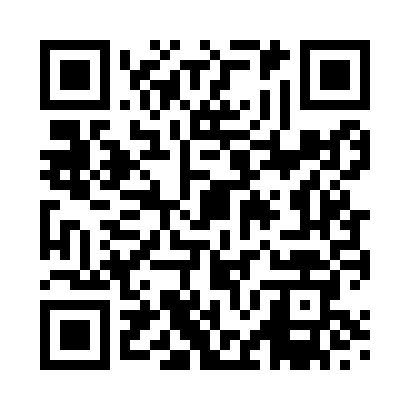 Prayer times for Rivington, Lancashire, UKMon 1 Jul 2024 - Wed 31 Jul 2024High Latitude Method: Angle Based RulePrayer Calculation Method: Islamic Society of North AmericaAsar Calculation Method: HanafiPrayer times provided by https://www.salahtimes.comDateDayFajrSunriseDhuhrAsrMaghribIsha1Mon3:004:451:146:559:4311:282Tue3:004:461:146:559:4211:283Wed3:014:471:156:559:4211:284Thu3:014:481:156:559:4111:285Fri3:024:491:156:559:4111:286Sat3:024:501:156:549:4011:277Sun3:034:511:156:549:3911:278Mon3:044:521:156:549:3911:279Tue3:044:531:166:539:3811:2710Wed3:054:541:166:539:3711:2611Thu3:054:551:166:539:3611:2612Fri3:064:571:166:529:3511:2513Sat3:074:581:166:529:3411:2514Sun3:074:591:166:519:3311:2415Mon3:085:001:166:519:3211:2416Tue3:095:021:166:509:3111:2317Wed3:105:031:176:499:2911:2318Thu3:105:041:176:499:2811:2219Fri3:115:061:176:489:2711:2220Sat3:125:071:176:479:2511:2121Sun3:135:091:176:479:2411:2022Mon3:135:101:176:469:2311:1923Tue3:145:121:176:459:2111:1924Wed3:155:131:176:449:2011:1825Thu3:165:151:176:439:1811:1726Fri3:165:161:176:429:1611:1627Sat3:175:181:176:419:1511:1628Sun3:185:201:176:409:1311:1529Mon3:195:211:176:399:1111:1430Tue3:205:231:176:389:1011:1331Wed3:205:251:176:379:0811:12